Конспект НОД с использованием логоритмики для детей с ОНР старшей группеТема месяца «Веселая зима» 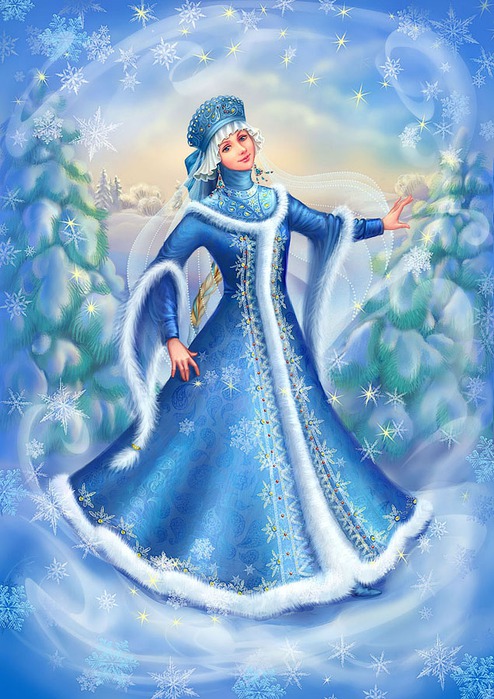 Составила и провела музыкальный руководильАнисимова Майя АлексеевнаГ. Новочеркасск2018гОбразовательная область:  Интеграция образовательных областей: «Художественно - эстетическое развитие» (музыка), «Речевое развитие», «Познавательное развитие», «Социально – коммуникативное развитие».ЦЕЛЬ: создание условий для  преодоления  речевых нарушений у детей с ОНР старшего дошкольного возраста средствами  логоритмики.Задачи: Создать условия для:Развития  чувство ритма, используя речевую игру «Поскоки» С. Каратаевой, попевки «Шишки» К. Обуховой» «Гномы»  И. Галянт,  Танцевально  - ритмическая  песенка « В руки палочки мы взяли,  «Мы рисуем снеговика», «Игралочка»  М. Ю. КартушинаСтимулирования речевой функции используя пальчиковые, речевые игры;Развития артикуляционного аппарата, подвижность языка и губ, используя артикуляционную гимнастику «Белочка»Развития выразительности, координации движений, навыка ориентровки в пространстве, используя упражнение «Лыжники» М .Старокадомского, «Игралочка»  М. Ю. Картушина, песня «Зимушка хрустальная» А. Филиппенко,«Гномик» сл. Г. Навицкой  муз. О. ЮдахинойРепертуар:Речевая  игра на координацию слова и движения «Зима» И.ГалянтПальчиковая игра «Гномы» И. Галянт, пальчиковая игра «Мы рисуем  снеговика» Л . ГусеваАртикуляционная гимнастика «Белочка» Т. НестеренкоПопевка «Шишки» муз. К. Обуховой стр.72 из книги Н. Нищевой «Логопедическая ритмика в системе коррекционно- развивающей работы в детском саду»Музыкальное движение: Ходьба с преодолением препятствий «Шишки» «Игралочка»  М. Ю. КартушинаМузыкально –игровое творчество «Лыжники» М.Старокадомский, Игра на поддувание снежинокИгра с пением «Зимушка» С. Насауленко«Зимушка хрустальная» А. Филиппенко,«Гномик» сл. Г. Навицкой  муз. О. ЮдахинойУпражнение на расслабление (релаксацию) «Январь» П. Чайковского «Времена года»Предварительная работа: – слушание 1 части концерта «Зима» А. Вивальди из цикла «Времена года», разучивание «Игралочки» сл М. Ю. Картушина, музыкально-игрового упражнения «Лыжники», разучивание  хоровода «Что нам нравится зимой» Е. Тиличеевой, пальчиковой гимнастики «Мы рисуем снеговика» сл. И музыка Л.Гусевой, пальчиковая игра «Гномы» И Галянт, игры «Зимушка С. Насауленко, игры на поддувание,  речевых  игр на координацию слова и движения «Зима» И.Галянт, , артикуляционная гимнастика «Белочка», попевка «Шишки»  Н. Нищевой.Учитель – логопед – развитие  просодической стороны речи (тембр, темп, ритм, выразительность интонации),  интонируя чистоговорки под музыкальное сопровождение; развитие  артикуляционного аппарата, подвижности языка и губ; развивать общую и тонкую моторику, формирование плавности вдоха и выдоха, развитие диалогической речи;Воспитатель – беседа с детьми о зиме, зимних явлениях в природе; чтение и рассматривание иллюстраций о зиме; аппликация «Снеговик», изображение зимних пейзажей.Педагог-психолог – работа с эмоциональным словарем, этюды на выражений эмоций.Оборудование: оформление музыкального зала –зимний пейзаж, круглый столик, задрапированный белой тканью -«пенёк», на нём – аппликации снеговика из бумаги различной фактуры (гофрированная, гладкая, бархатная, глянцевая), вокруг – стулья,мультимедийное оборудование, слайдовая презентация  «Веселая зима», деревянные палочки, шишки, корзина, снежинки фабричные или из салфеток, вата на ниточках.Ход образовательной ситуации:Под спокойную музыку, по снежной тропинке  в  музыкальный зал оформленный под зимний лес  входят дети..Муз/рук: Я рада, что снежная тропинка привела вас в музыкальный зал.!Поприветствуем друг друга как музыканты и пожелаем друг другу здоровья и хорошего настроения.Дети исполняют музыкальное приветствие используя жесты и мимику:Дети: В этот чудесный день,,новый день	Дружно здороваться всем  не лень	Руки протягивай, не зевай	Песню весёлую запевайМуз/рук: Сегодня в детский сад пришло  по электронной почте видеописьмо. ВИДЕО Зима: «Помогите, пожалуйста! Фея Снеговея похитила  все зимние забавы, заколдовала лес. Грусть – тоска вокруг!  Мне  и моим друзьям  очень скучно в зимнем лесу. Приходите  мы вас ждем» Ой! От кого это письмо? Чем мы можем помочь Зиме и зимнему лесу?Дети:…(Слайд  с изображением заснеженного леса вдали)Речевая  игра «Зима» И. ГалянтГде – то в чаще есть изба,                          Построить домик из ладоней над головойТам живет сама Зима.                                Обнять (согреть) себя руками                                     Ледяные окна,                                            Закрыть лицо ладонями               Пол,                                                       Сложить ладони горизонтально перед собой                                    Ледяные:  стул                            -К кулачку левой руки приставить  вертикально правую ладоньи стол.                                                  Кулачок левой руки накрыть ладонью правой рукиЛедяные даже слуги у неё:                Круговые  вращения руками перед собой.Метель и вьюги.В лес зимою не ходите.                      Пальцами правой руки шагать по левой руке   И избушку не ищите.                         Пальцами левой руки шагать по правой руке   Вы заблудитесь в пути.                     Погрозить указательным пальцем.Вам дороги не найти.                            Сложить руки перед собой.(Слайд  с изображением заснеженного непроходимого леса вблизи)М/Р: Ой, сколько снега! А на чем можно добраться по такому глубокому снегу? Ответы детей:…М/Р:А сегодня отправимся на лыжах. Надеваем лыжи, застегиваем, берем в руки лыжные палки и в путь друг за другом. А почему нужно идти друг за другом? Ответы детей:…..(отвечать полным предложением: ….чтобы не заблудиться, не провалиться в сугроб и т.д.)Воспитатель: Уж ты зимушка – зима, все дороги замела.                        Все дороги, все пути, не проехать, не пройти.Музыкально –игровое упражнение «Лыжники» М.Старокадомский Идут змейкой, по кругу. Увидев шишки под ногамиВоспитатель: Вот это да! Как же нам пройти? Снимаем лыжи, аккуратно отставляем в сторону. Обратно возвращаться  будем на них.Идут,  поднимают ноги, перешагивая через шишки. Ходьба с преодолением препятствий,  исполняя попевку «Шишки» Н. Нищевой        В шишках  в ельнике дорожка. Поднимайте выше ножки.        Через шишки мы шагаем, мы на них не наступаем. Слайд заснеженной лесной поляны, на дереве белка.А кто это озорной, быстрый?Ответы детей: Белочка…Воспитатель: А что любит белочка? Ответы детей:…Воспитатель: А мы шишки соберем и бельчонку отнесем. (собирают).Складывают под елкой в корзину.Воспитатель: А покажите, как белка ест орешки.   Артикуляционная гимнастика «Белочка»Воспитатель: Ам, щёлк, щёлк, хрум-хрум, (укол «скорлупкой» (язычком) в правую-левую щёчки) тьф- тьфу (выплюнуть скорлупку), ням – ням – ням. (гладят живот) Вкусно!Воспитатель: А во что можно играть на зимой?Ответы детей:…. Кататься на санках, играть в снежки, лепить снеговика и т.д.М/р: А кто порадует зимний лес веселой песней?Ответ детей:…Дети исполняют песню «Что нам нравится зимой?» муз. Е. Тиличеевой(Слайд неба со снегопадом + анимация снежинок)Воспитатель: Какие вы молодцы! Посмотрите, какое небо? Ответы детей: … небо+прилагательное.   Воспитатель: Смотрите сколько разных снежинок на деревьях. Дунешь и полетят.        Найдите  свою снежинку и подуйте на неё медленно, плавно, длинным выдохом, чтобы не улетела. Упражнение на поддувание «Снежинки»(снежинки фабричные, из салфеток, вата на ниточках)Воспитатель: Налетел сильный ветер «Ууууу!» (сильный выдох), унес снежинки на деревья, опустились на землю. Сколько снега намело. А какой снег?Ответы детей:…Снег + прилагательные…мягкий, рыхлый, пушистый, легкий, холодный, белый, сверкающий…М/Р:  А  кого можно встретить в лесу зимой? Ответы детей:На экране появляется гном.…М/Р: Смотрите мы с вами весёлой песенкой разбудили лесного гнома. А какие бывают гномы?Дети: (Большие, средние и совсем крошки)М/Р: заглянем в горную пещеру и посмотрим чем заняты наши гномы.Пальчиковая игра   «Гномы»В горной пещере гномы живут,              	 Построить домик из ладоней.До самой зари куют, куют.      		Стучать кулачками.Стучат молоточки, стучат молоточки.       Соединить ладони в замок, стучать      основаниями ладоней.В пещере горят фонари, фонари.		Разжимать и сжимать пальцы рук.И лишь когда замолкает стук,		Приставить указательный палец ко рту.Музыка все заполняет вокруг.		Раскрыть руки в сторону.		Это принцесса поёт для них,			Сложить руки в замок, шагать,Может, услышит её жених?			мизинцами – ножками.Но снова стучат молотки,			Соединить ладони в замок,  стучатьМолотки.						основаниями  ладоней.Только скрипят башмачки ,башмачки.    Щелкать пальцами. М/Р: Однажды захотелось гномикам песню спеть. Но гномы знали, что перед пением нужно голосочки подготовить. И стали они спрашивать друг у друга, - кто где живёт?Распевка  «Где живёт твой гном?Без музыки, только голосом, на одном звуке, задаю вопрос – где живёт твой гном? Ребёнок отвечает – вон там, показывая направление рукой.А сейчас  давайте споём весёлую песню о гноме, который жил в лесу. И порадуем всех жителей сказочного леса.Песня « Гномик» сл. Г. Новицкой, муз. О. Юдахиной.Живёт мой добрый гномик в таинственном лесу.Он носит сто веснушек на крошечном носу!Он утром на рассвете, идет в страну чудес.И ловит паутинкой его знакомый лесОн ходит на концерты, лишь солнышко зайдёт,Он сам чуть – чуть играет, и кажется , поёт.И гномик встретит тебя в своём лесу,От радости запляшут веснушки на носу!А пока веснушки не проснулись, пусть запляшут наши гномики. 
«Игралочка» М. Ю. КартушинаИграет кот на скрипке:(Дети имитируют игру на скрипкеТили – ли! Тили – ли!( Прохлопывают  ритм в ладоши)На блюде пляшут  рыбки( Делают волнообразные  движения кистями рук)Хлоп – хлоп, люли!Хлоп – хлоп, люли!( 2 хлопка на коленях, 2 хлопка в ладоши)Танцуют чашки блюдца:( Выполняют «фонарики»)Дзинь – дзинь, люди!Дзинь – дзинь, люди!(«Фонарики» над головой, «тарелочки»  2 разаА лошади смеются:)И – и – и - го – го! И – и – и – го – го!( Постукивают пятками об пол, руки как будто держат вожжи)М/Р:  Молодцы. Поиграли , потанцевали и немножечко устали. А посмотрите, что на пеньке оставили  нам гномы?Пальчиковая гимнастика «Мы рисуем снеговика»Перед детьми лежат листы бумаги с выполненной на них аппликацией «Снеговик». Поверхность бумаги гладкая, снеговика шершавая или наоборот. Слайд с изображением снеговика на дорожке по окончании песни.Звучит аудиозапись вьюги, хруста сломанных веток. Палочки –клавесы лежат возле фортепиано-рассыпать.М\Р: Опять Фея Снеговея  озорничает. Столько веток  наломала!Стало холодно зимой,Мы погреемся с тобой.Ножками потопаем, ручками похлопаем.А в ладошки мы возьмем палочки – стучалочки.Будут наши палочки ручкам помогалочки.Танцевально ритмическая песенка: « В руки палочки мы взяли»На мелодию эстонской народной песни «Взял волынку наш сосед». Дети стоят по кругу.1 – й куплет: В  руки палочки мы взяли,		Вместе дружно застучали		Тук – тук – тук, тук – тук – тук. ( стучим палочками)Туки – туки , туки  - тук!2 – й куплет: Мы гармошку в руки взяли. ( идут по кругу)			Вместе весело играли			Ля – ля – ля, ля – ля – ля. ( изображают игру на бояне)			Тра – ля, тра – ля, тра – ля – ля!3 – й куплет: Молоточек в руки взяли. (Стучат одной палочкой по кончику второй).			Сильно гвоздик забивали.			Тук – тук – тук, тук – тук – тукТуки – туки , туки  - тук!4 – й куплет: Колокольчик зазвенел.		Громко песенку запел.( палочки как бы « весят» в ладошках вниз)		Динь – динь – динь, Динь – динь – динь.(палочки поочередно качаются)		Дили – дили – дили – динь.( обе палочки – колокольчики качаются)5 – й куплет: Самолётик полетел (бегут по кругу)			Песню весело запел ( скрещивает палочки и держа в одной руке, изображают «полет» самолетика)			Чу – чу – чу, чу – чу – чу.			Я лечу куда хочу!Дети с «самолётиками» летят за воспитателем и приземляются на свои стульчики. Слайд с изображением чистого неба .Звучит «Вальс снежных хлопьев» из балета П. Чайковского «Щелкунчик».Входит Зимушка – Зима.М/Р предлагает детям исполнить для Зимушки - Зимы  песню «Зимушка хрустальная»  мух. А. Филиппенко.Зима: День добрый! Рада вас видеть.          Спасибо вам, ребятишки, и девчонки, и мальчишки!           Расколдовали вы зимний лес, вернули зимние забавы.           Повеселили меня, и друзей моих позабавили..           Приглашаю вас играть.Проводится игра «Зимушка» С. НасауленкоЗима: Пора отправляться в детский сад.          До свидания, до новых встреч.Все: До свидания, Зима,  до свидания, зимний лес.Воспитатель: А вот и наши лыжи. Надеваем и отправляемся в детский сад.Музыкально –игровое упражнение «Лыжники» М.Старокадомский Идут по кругу, змейкой.Воспитатель: Вот мы и вернулись. Снимаем лыжи, аккуратно отставляем в сторону.            На улице мороз, а у нас в детском саду тепло и уютно. Мы гуляли, мы играли, детки наши устали.А теперь ляжем мы и отдохнем.Дети  ложатся на ковер, закрывают глаза. Звучит «Январь» П.Чайковского.М/р: Мы немого отдохнули. Откройте глаза, потянитесь сидя, встанем и потянемся стоя.         Дети, а где мы сегодня были во время путешествия? Чем занимались?         Зачем мы туда отправились?         Чем мы помогли?  Чем вы развеселили?         Что вам понравилось? Вы, как всегда, молодцы! Спасибо вам за помощь! До свидания!